Temat: Miód to cud.Data: 15.05.2020r.Zajęcia z wykorzystaniem ilustracji.Opowiedz historyjkę obrazkową z karty pracy 5s.18Wymyśl tytuły do poszczególnych obrazków.Porozmawiaj z rodzicami na temat korzyści , jakie dają nam pszczoły.Zabawa ruchowa: Pszczółki. Na podłodze rodzic rozkłada poduszki. Dziecko tańczy do wesołej muzyki naśladując lot  pszczółki. Kiedy muzyka milknie siada na jedną z poduszek. Zabawę powtarzamy 3 razy.Wykonaj ćwiczenia 2,3 w karcie pracy 5 s. 19.Ozdób dzbanek z miodem- pokoloruj, wyklej papierem kolorowym lub wylep.Zajęcia ruchowe.Pomoce: maskotkiZabawa  orientacyjno, ożywiająca. Dziecko porusza się swobodnie po pomieszczeniu trzymając maskotkę w ręku. Na sygnał rodzica stop dziecko zatrzymuje się . Rozkłada maskotkę na podłodze i  stara się jak najszybciej prze nią przejść. Ćwiczenie powtarzamy.Ćwiczenie dużych grup mięśniowych. Dziecko leży tyłem ( na plecach). W wyprostowanych ułożonych nad głową rękach trzyma maskotkę. Na sygnał rodzica , dziecko unosi lekko ugięte nogi w kolanach w kierunku brzucha i stara się dotknąć maskotką do stóp.Gdy ćwiczenie się uda dziecko wraca do poprzedniej pozycji.Dziecko staje w rozkroku w rękach trzyma maskotkę  wykonuje skręt tułowia w prawo i w lewo, prostuje się ,  następnie trzymając maskotkę jedną ręką nadal stojąc w rozkroku dziecko stara się wrzucić maskotkę za swoje plecy , a potem schyla się i podnosi  maskotkę.Zabawa na czworakach :Slalom na czworakach. Dziecko na czworakach porusza się slalomem omijając rozłożone maskotki w odstępach.Skoki. Przeskakiwanie przez maskotkę do przodu i w tył na dwóch nogach, jednej nodze.Zabawa bieżna : Bieg z maskotką na głowie. Rodzic wyznacza start i metę . Zadaniem dziecka jest przebiec do mety tak , aby nie spadła z głowy maskotka.Rzuty. Dziecko siada i bierze maskotkę między stopy. Następnie próbuje stopami przerzucić maskotkę przez przeszkodę ( krzesło, poduszki).Ćwiczenie stóp . Dziecko siada z ugiętymi nogami w kolanach , przed sobą kładzie maskotkę, stara się złapać maskotkę palcami stopy lewej , potem prawej .Ćwiczenie oddechowe. Dziecko leży tyłem , na plecach . Oczy ma zamknięte ,ręce wzdłuż tułowia. Wykonuje wdech nosem, a wypuszcza powietrze ustami, sycząc jak wąż , szumiąc jak wiat.Dziecko maszeruje spokojnie z maskotką w ręku w wybranych przez siebie kierunkach.Zajęcia popołudnioweZabawa  „ Czego brak” . Rodzic bierze pięć dowolnych przedmiotów i układa przed dzieckiem. Następnie dziecko się odwraca , a rodzic w tym czasie chowa jeden z przedmiotów zadaniem dziecka jest odpowiedź ; jakiego przedmiotu brak?Rozwiąż quiz  „ Życie na wsi” sam lub z pomocą rodzica.- Co dają nam pszczoły?-Jakie zwierzę mieszka w stajni?- Kogo można zobaczyć w kurniku?- Gdzie pasą się krowy?- Jakie zwierzę daje nam wełnę?- Jakie zwierzęta można spotkać w zagrodzie?Jeśli masz lupę obserwuj przyrodę przez lupę.Dowolnie pobaw się w domu lub w ogrodzie.DZBANEK  NA KARTCE PONIŻEJ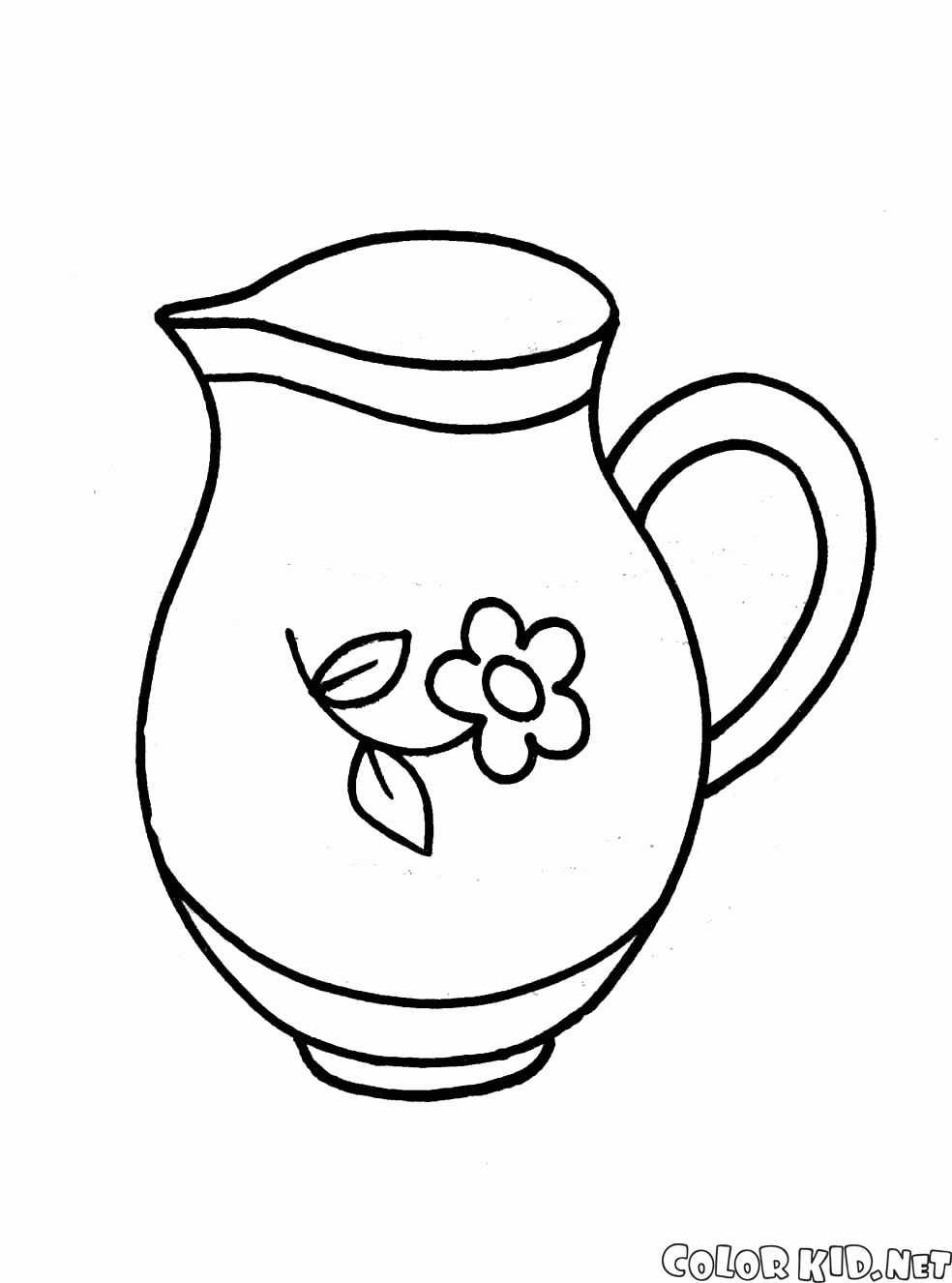 